I/We    (name of installer)    of    (company name)    hereby certify that we have completed a FirePro Condensed Aerosol Fire Suppression system in accordance with AS5062-2022, in accordance with the manufacturers design documentation.Name of Client			:Location of Equipment		:Description of Protected Area	:(Machine Make/Model/Serial Number)Maximum Leakage Area – per Design Calculation _____________m²Shutdown installed _________ delay period for shutdown ________SecondsVariations from this Standard previously agreed to by the authority having jurisdiction are attached (clause references and related variations included).Completed by: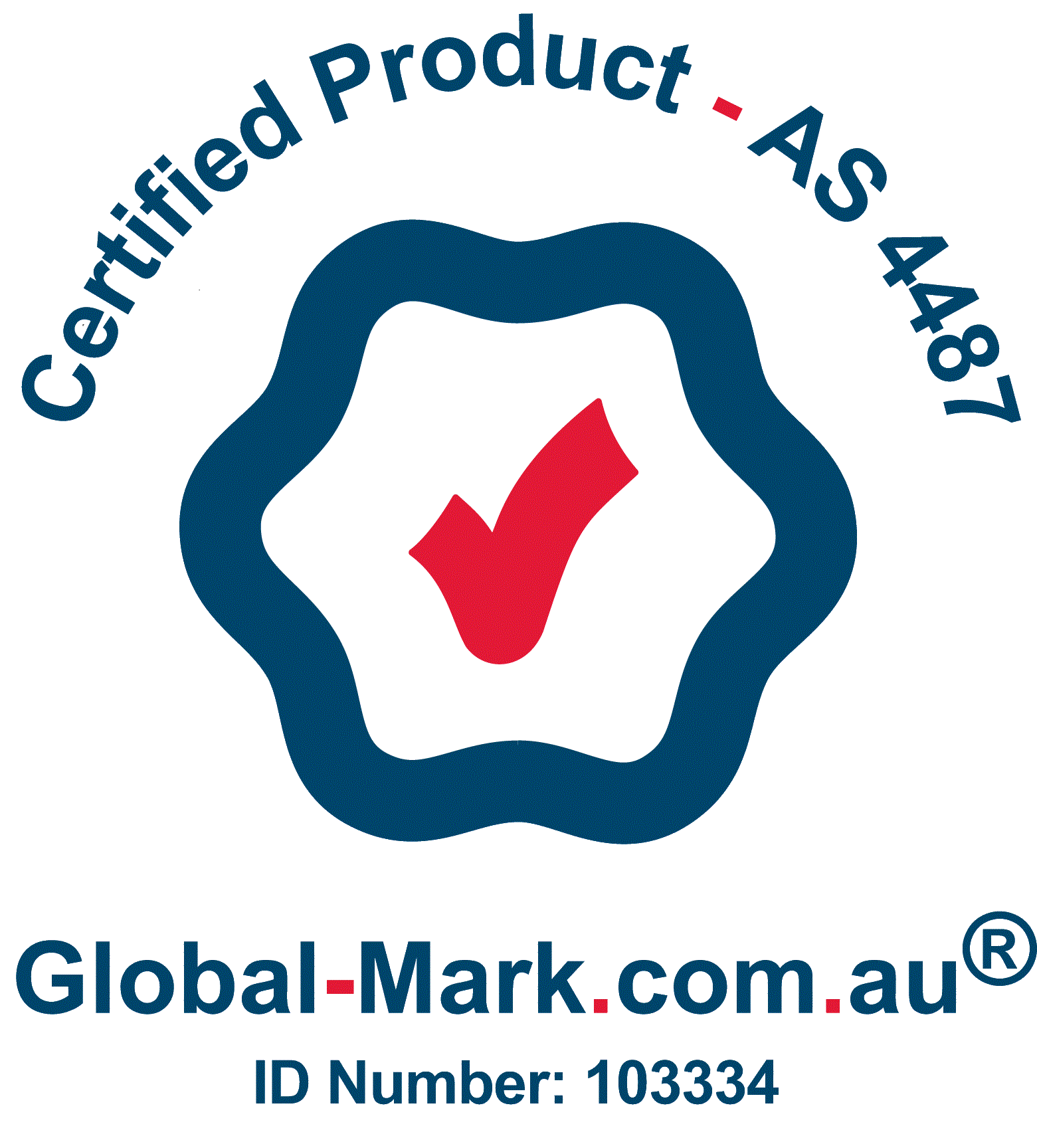 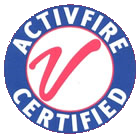 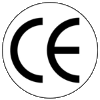 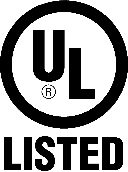 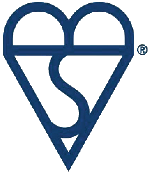 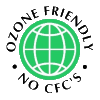 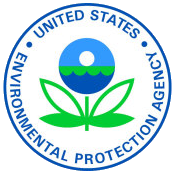 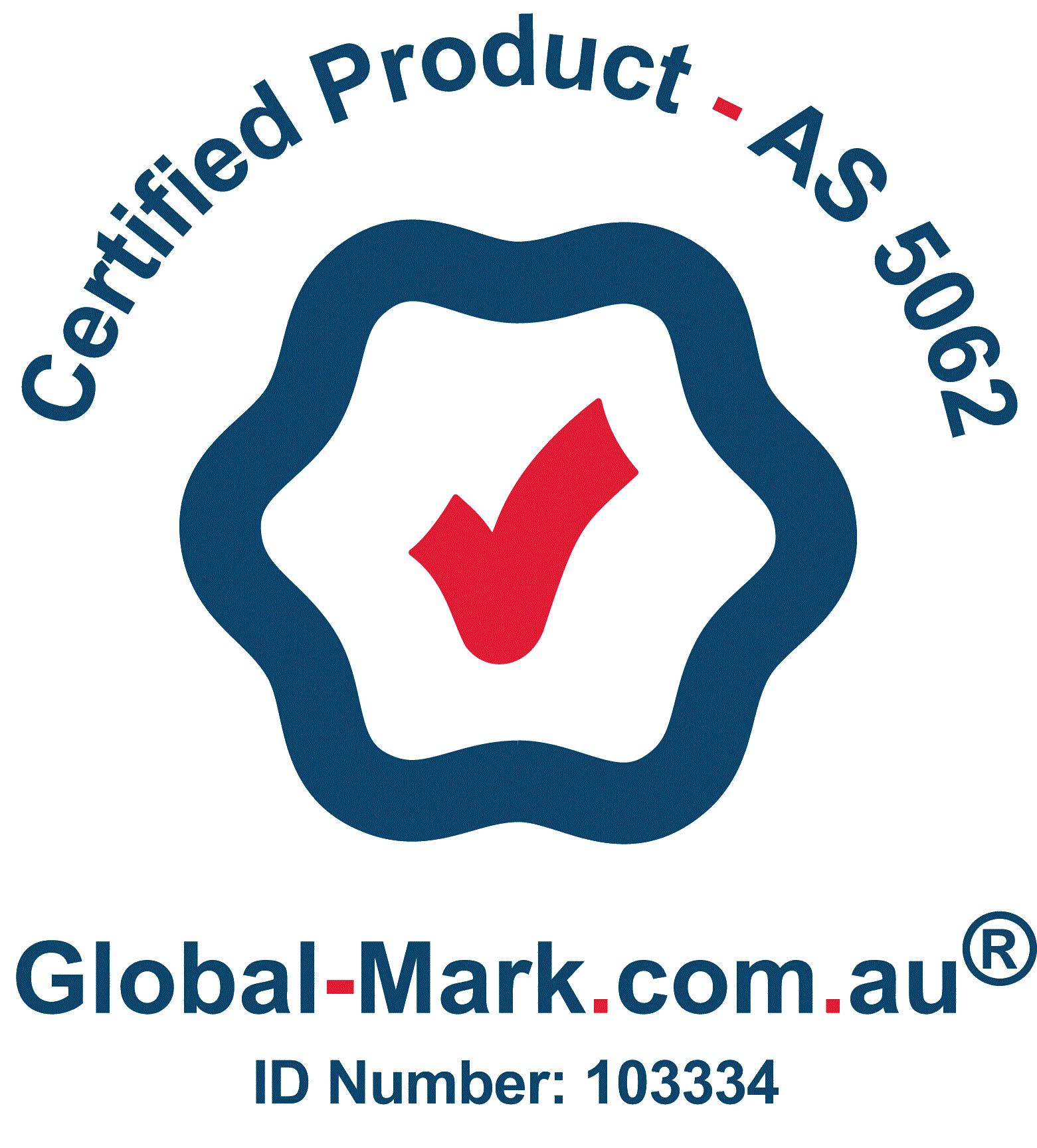 FirePro System Commissioning Mobile PlantRev 22.1Inspections all found to be compliant - Tests all completed.Completed by :Commissioning Documentation RequirementsIn addition to this commissioning document, working documents shall be prepared by persons fully experienced in the design of this Fire Extinguishing System, in accordance with the requirements of AS 5062-2006.  Working documents shall include at least the following items:Drawings;Type of aerosol generator(s) being used;Description of occupancies and hazards to be protected against (risk assessment);Specifications of aerosol generators used;Equipment schedule or list of materials for each piece of equipment or device, including device name;Manufacturer, model/part number, quantity and description;FirePro System Design Calculation;Description of fire detection, actuation and control systems.∞∞∞∞∞∞∞∞∞∞∞∞∞∞∞∞∞∞∞∞∞∞∞∞∞∞∞∞∞∞∞∞∞∞∞∞IMPORTANT : The requirements of Standards do not override the regulatory authorities or OH & S LegislationRisk Assessment shall be carried out by competent personnel, such people include the Owner, Operator, Maintenance Personnel, Supplier, Insurer and other persons where applicable. The hazard analysis should be updated continuously at intervals (within 5 years) or when any changes are made to the equipment, the operating environment, the operator or if an incident, such as a fire or collision, occurs.Determine the possible fire scenarios.  This includes: What can happen?  When and where can it happen?  Why and how can it happen?  Examples of information that should be included in this section is fuel sources, ignition sources, normal operational conditions, foreseeable misuse and the effects of possible fires.  In vehicles, areas in which possible fire scenarios can occur include but are not limited to;Prioritize the possible fire risks based upon the likelihood of a fire event occurring and the potential damage caused.  This should take into account factors including; the availability of firefighting equipment and personnel, egress points, means of fire detection and the availability and response time of external support.  If the results of the evaluation indicate an unacceptable level of risk exists, then fire risk reduction measures should be undertaken.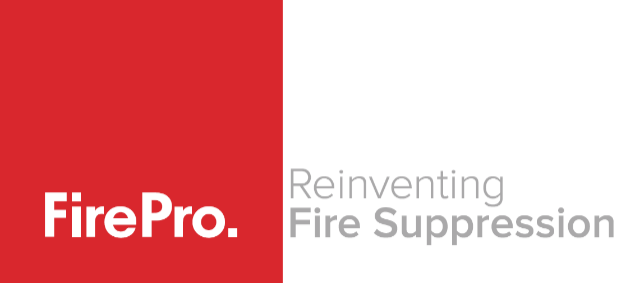 CERTIFICATE OF COMPLETION & CONFORMITYRev 22.1Protected AreaAgent QuantityNumber of ContainersAgent Application DensityApplicable Drawing(s)Name:Signature:Company:Date Completed:Risk:Risk:Risk:Reference:This system has been installed in accordance with manufacturer’s design documentation and AS5062This system has been installed in accordance with manufacturer’s design documentation and AS5062This system has been installed in accordance with manufacturer’s design documentation and AS5062This system has been installed in accordance with manufacturer’s design documentation and AS5062This system has been installed in accordance with manufacturer’s design documentation and AS5062INSPECTIONINSPECTIONINSPECTIONINSPECTIONTasksTasksTasksTasksCompleted1.Location of FirePro Aerosol GeneratorsEnsure units are mounted in appropriate location(s).Are the brackets securely mounted.Ensure units are mounted in appropriate location(s).Are the brackets securely mounted.2.Detection SystemsInstallation of Detection is appropriate for the machine.Detection is securely mounted.NOTE : Detection may initiate fire suppression automatically.Installation of Detection is appropriate for the machine.Detection is securely mounted.NOTE : Detection may initiate fire suppression automatically.3.Cabling requirementsHas fire rated and shielded cable used.Cable separated from hydraulic hoses and electrical cables.Cable fixings and cable path suitable (Conduit where necessary).Has fire rated and shielded cable used.Cable separated from hydraulic hoses and electrical cables.Cable fixings and cable path suitable (Conduit where necessary).4.Control PanelPanel located in an appropriate location and is it securely mounted.Power connection to the panel is suitable dedicated supply.Backup battery installed.Panel located in an appropriate location and is it securely mounted.Power connection to the panel is suitable dedicated supply.Backup battery installed.5.Signage and AlarmsAre appropriate signs / sounder strobes installed.Are appropriate signs / sounder strobes installed.6.Equipment ShutdownShutdown installed.Shutdown delay in accordance with requirements.Shutdown installed.Shutdown delay in accordance with requirements.COMMISSIONINGCOMMISSIONINGCOMMISSIONINGCOMMISSIONING1.FIP ProgrammingProgramming of Panel meets client/site requirements.Check Panel for fault(s).Programming of Panel meets client/site requirements.Check Panel for fault(s).2.Activation TestingActivation testing to be performed in accordance with the procedures specific to the FIP installed.Ensure FirePro Test Simulator Modules have activatedEnsure and Alarms have activated.Ensure shut down have activated.Activation testing to be performed in accordance with the procedures specific to the FIP installed.Ensure FirePro Test Simulator Modules have activatedEnsure and Alarms have activated.Ensure shut down have activated.3.Fault MonitoringDisconnect cable from FirePro generator - fault should register on the FIP.  Where multiple FirePro units are installed, this should done separately to test each unit.Remove detector head from base - fault must register on FIP.Disconnect cable from FirePro generator - fault should register on the FIP.  Where multiple FirePro units are installed, this should done separately to test each unit.Remove detector head from base - fault must register on FIP.4.Detection TestingENSURE the FirePro Test Simulator Modules installed for all FirePro Aerosol Generators.  Place detectors into alarm.  Ensure Visual/Aural Alarms have activated.  Where multiple detectors are installed, each detector should be individually tested..ENSURE the FirePro Test Simulator Modules installed for all FirePro Aerosol Generators.  Place detectors into alarm.  Ensure Visual/Aural Alarms have activated.  Where multiple detectors are installed, each detector should be individually tested..Name:Signature:Company:Date Completed:Vehicle Hazard AnalysisVehicle Hazard AnalysisVehicle Hazard AnalysisPage  ...... of  ......Job Description:Job Address:Job Area:Date:Type of Hazard Class AClass BClass EClass DRisk AreaRisk AreaRisk AreaAddressed by SystemTurbo chargersTurbo chargersTurbo chargersFuel systems (Incl. piping, hoses, pumps valves & injectors close to ignition sources)Fuel systems (Incl. piping, hoses, pumps valves & injectors close to ignition sources)Fuel systems (Incl. piping, hoses, pumps valves & injectors close to ignition sources)Cooling systems (including hydraulics, engine and transmission),Cooling systems (including hydraulics, engine and transmission),Cooling systems (including hydraulics, engine and transmission),Exhaust systemsExhaust systemsExhaust systemsHydraulics systems (including piping, hoses, pump and valves)Hydraulics systems (including piping, hoses, pump and valves)Hydraulics systems (including piping, hoses, pump and valves)Lubrication systems (including engine and transmission systems and grease systems)Lubrication systems (including engine and transmission systems and grease systems)Lubrication systems (including engine and transmission systems and grease systems)Braking systems (including retarders, park brakes and service brakes)Braking systems (including retarders, park brakes and service brakes)Braking systems (including retarders, park brakes and service brakes)Electrical systems (including alternators, generators, batteries, wiring and switch gear)Electrical systems (including alternators, generators, batteries, wiring and switch gear)Electrical systems (including alternators, generators, batteries, wiring and switch gear)Conveyor beltsConveyor beltsConveyor beltsAreas where combustible materials can accumulate (including belly plates, engine valleys and wheel arches)Areas where combustible materials can accumulate (including belly plates, engine valleys and wheel arches)Areas where combustible materials can accumulate (including belly plates, engine valleys and wheel arches)Quantify the risk exposure by determining the likelihood and consequences of the fire scenarios.  This shall take into account normal operating conditions as compared to intended operating conditions.  This includes, poor maintenance practices, operator use/misuse, inexperienced operators, use of oils and greases, equipment interaction, wear and tear of components and the operating environment (for example; road conditions, equipment speeds or time of day).  The analysis should include the following, where applicable;Quantify the risk exposure by determining the likelihood and consequences of the fire scenarios.  This shall take into account normal operating conditions as compared to intended operating conditions.  This includes, poor maintenance practices, operator use/misuse, inexperienced operators, use of oils and greases, equipment interaction, wear and tear of components and the operating environment (for example; road conditions, equipment speeds or time of day).  The analysis should include the following, where applicable;Quantify the risk exposure by determining the likelihood and consequences of the fire scenarios.  This shall take into account normal operating conditions as compared to intended operating conditions.  This includes, poor maintenance practices, operator use/misuse, inexperienced operators, use of oils and greases, equipment interaction, wear and tear of components and the operating environment (for example; road conditions, equipment speeds or time of day).  The analysis should include the following, where applicable;Quantify the risk exposure by determining the likelihood and consequences of the fire scenarios.  This shall take into account normal operating conditions as compared to intended operating conditions.  This includes, poor maintenance practices, operator use/misuse, inexperienced operators, use of oils and greases, equipment interaction, wear and tear of components and the operating environment (for example; road conditions, equipment speeds or time of day).  The analysis should include the following, where applicable;Health and safety of the operator / passengersHealth and safety of people in the vicinityProduction loss,Environmental damage.Property lossProperty lossWhat Can Happen? Determine the possible fire scenarios. Include When, Where and How it can happen. Include drawings/schematics.How likely is this to happen? Quantify the risk exposure by determining the likelihood and consequences of the fire scenarios.Prioritise the possible fire risks. What risk needs to be addressed first, and how?  What existing controls are in place?Fire System Design SpecificationFire System Design SpecificationFire Fighting Agent Detection SystemControl SystemShutdown ProtocolsOperating LimitationsHazard Analyst:Hazard Analyst:Site Supervisor:Position:Position:Position:Signature:Signature:Signature: